.Intro: 16 countsRIGHT SHUFFLE FORWARD, CROSS, ¼ TURN LEFT, ¼ TURN SHUFFLE FORWARD, STEP, TOUCHLEFT SHUFFLE BACKWARDS, RIGHT SHUFFLE BACKWARDS, ROCK BACK, RECOVER, KICK BALL CHANGEPIVOT ¼ TURN RIGHT, CROSS SHUFFLE, ¼ TURN LEFT x 2, CROSS SHUFFLESIDE STEP, TOUCH, SIDE SHUFFLE TURNING ¼ LEFT, ½ TURN SHUFFLE LEFT, PIVOT ¼ TURN LEFTStart AgainMy Kind Of Music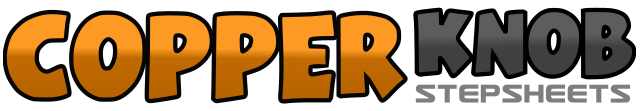 .......Count:32Wall:4Level:Improver.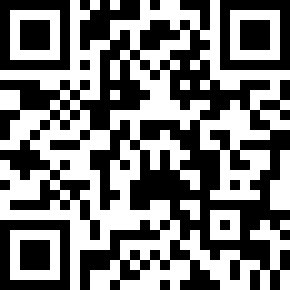 Choreographer:Daisy Simons (BEL) - March 2009Daisy Simons (BEL) - March 2009Daisy Simons (BEL) - March 2009Daisy Simons (BEL) - March 2009Daisy Simons (BEL) - March 2009.Music:My Kind of Music - Ray ScottMy Kind of Music - Ray ScottMy Kind of Music - Ray ScottMy Kind of Music - Ray ScottMy Kind of Music - Ray Scott........1 & 2Step Right forward, step Left next to Right, step Right forward3 - 4Cross Left over Right, make ¼ turn left stepping Right back5 & 6Step Left ¼ turn left, step Right next to Left, step Left forward (6:00)7 - 8Step Right forward, touch Left behind Right9 & 10Step Left back, step Right next to Left, step Left back11 & 12Step Right back, step Left next to Right, step Right back13 - 14Rock Left back, recover weight onto Right15 & 16Kick Left forward, step Left next to Right, step Right in place17 - 18Step Left forward, make ¼ turn right (9:00)19 & 20Cross Left over Right, step Right to right side, cross Left over Right24 - 22Make ¼ turn left stepping Right back, make ¼ turn left stepping Left to left side23 & 24Cross Right over Left, step Left to left side, cross Right over Left (3:00)25 - 26Step Left to left side, touch Right next to Left27 & 28Step Right to right side, step Left next to Right, step Right ¼ turn left back29 & 30Step Left ¼ turn left, step Right next to Left, step Left ¼ turn left forward31 - 32Step Right forward, make ¼ turn left (3:00)